Музей «Костромская слобода»Дата посещения: 30 мая 2019гАдрес:   г. Кострома, ул. Просвещения, 1б.Вид:  архитектурно- этнографический и ландшафтный музей - заповедникНаправления деятельности: демонстрация  примеров старинной русской деревянной архитектуры, раскрытие особенностей жизни крестьян Костромского края, демонстрация деревенского ландшафтаОсобенности:  музей под открытым небомМузей «Костромская слобода»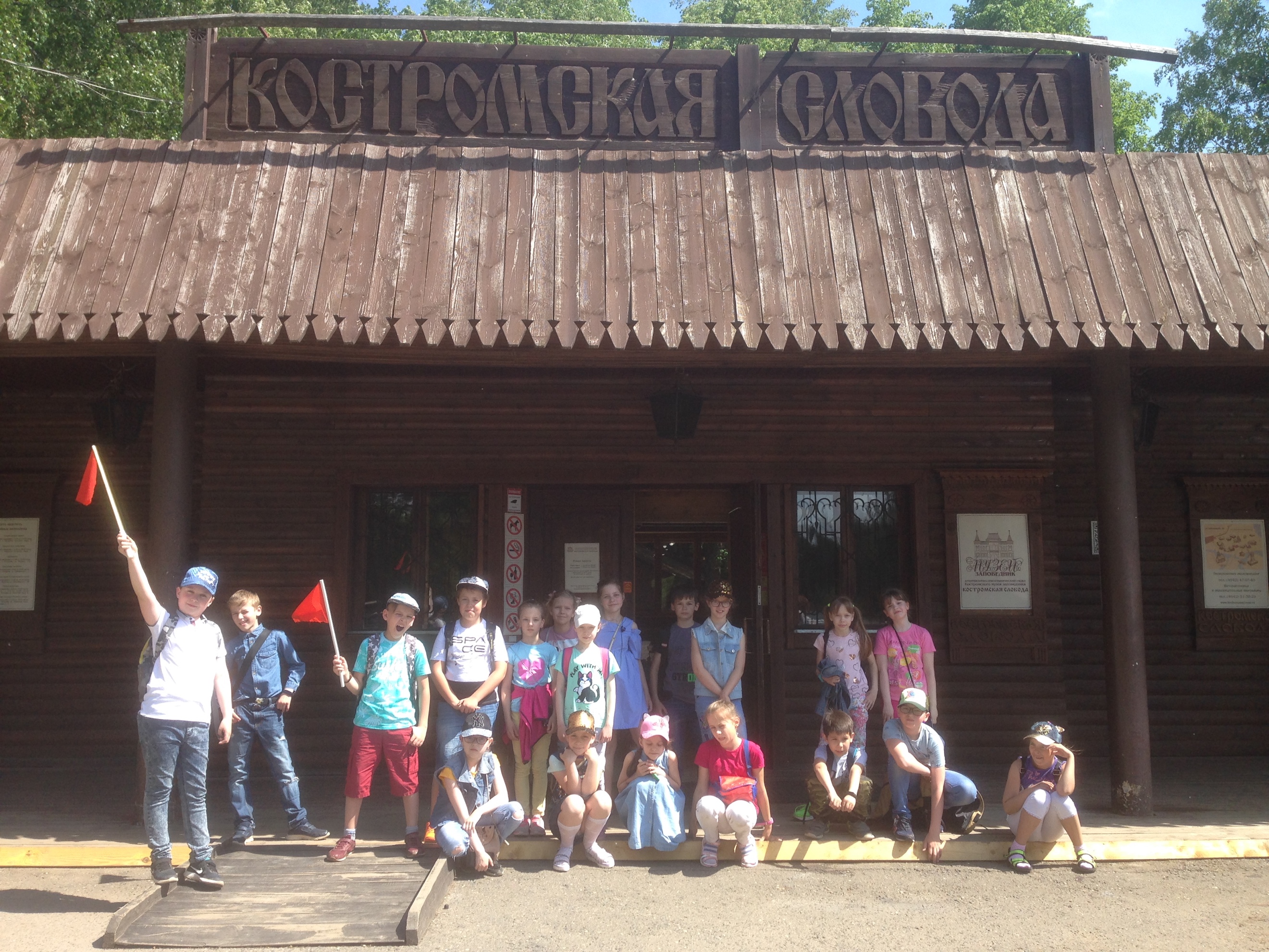 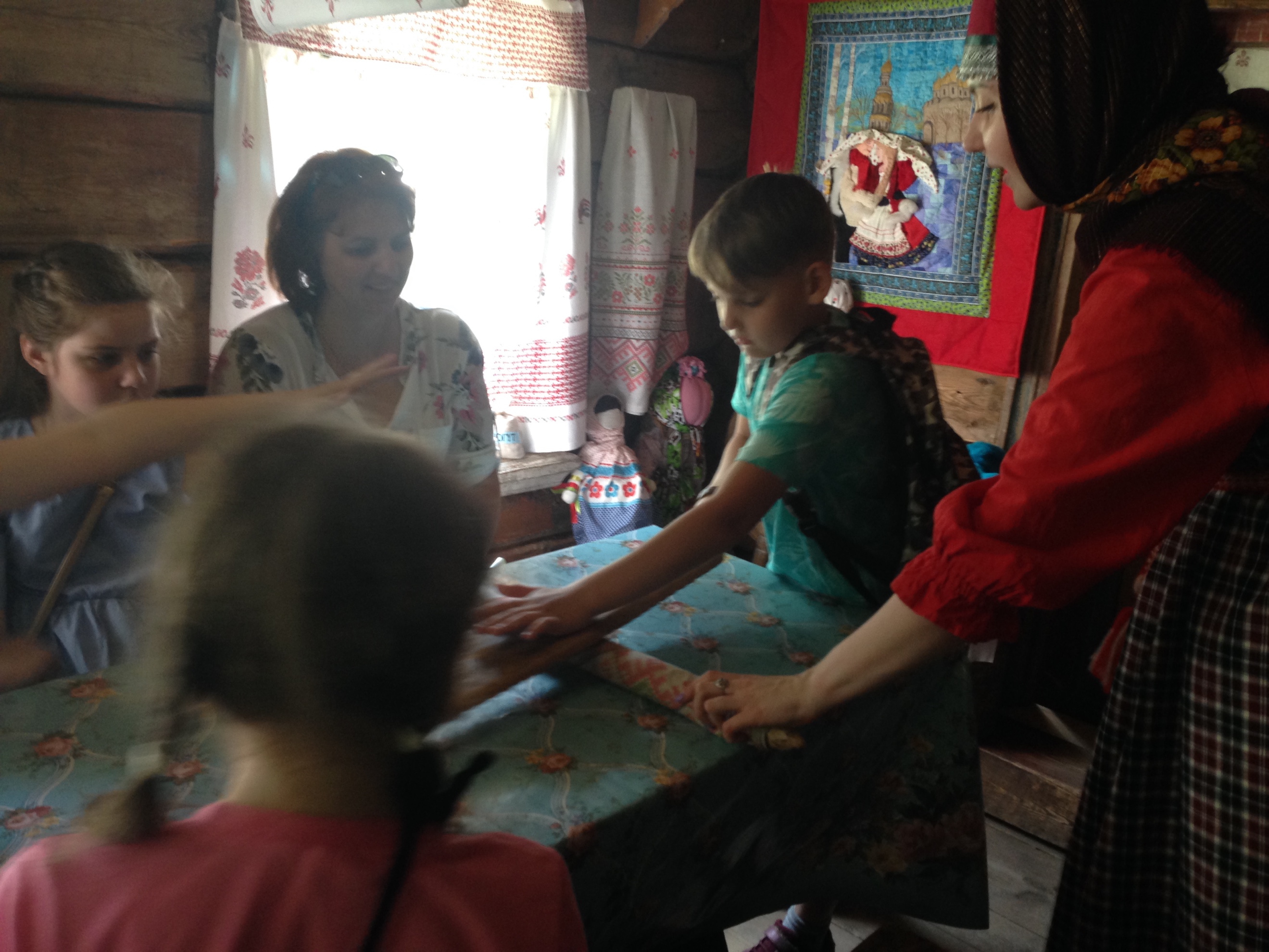 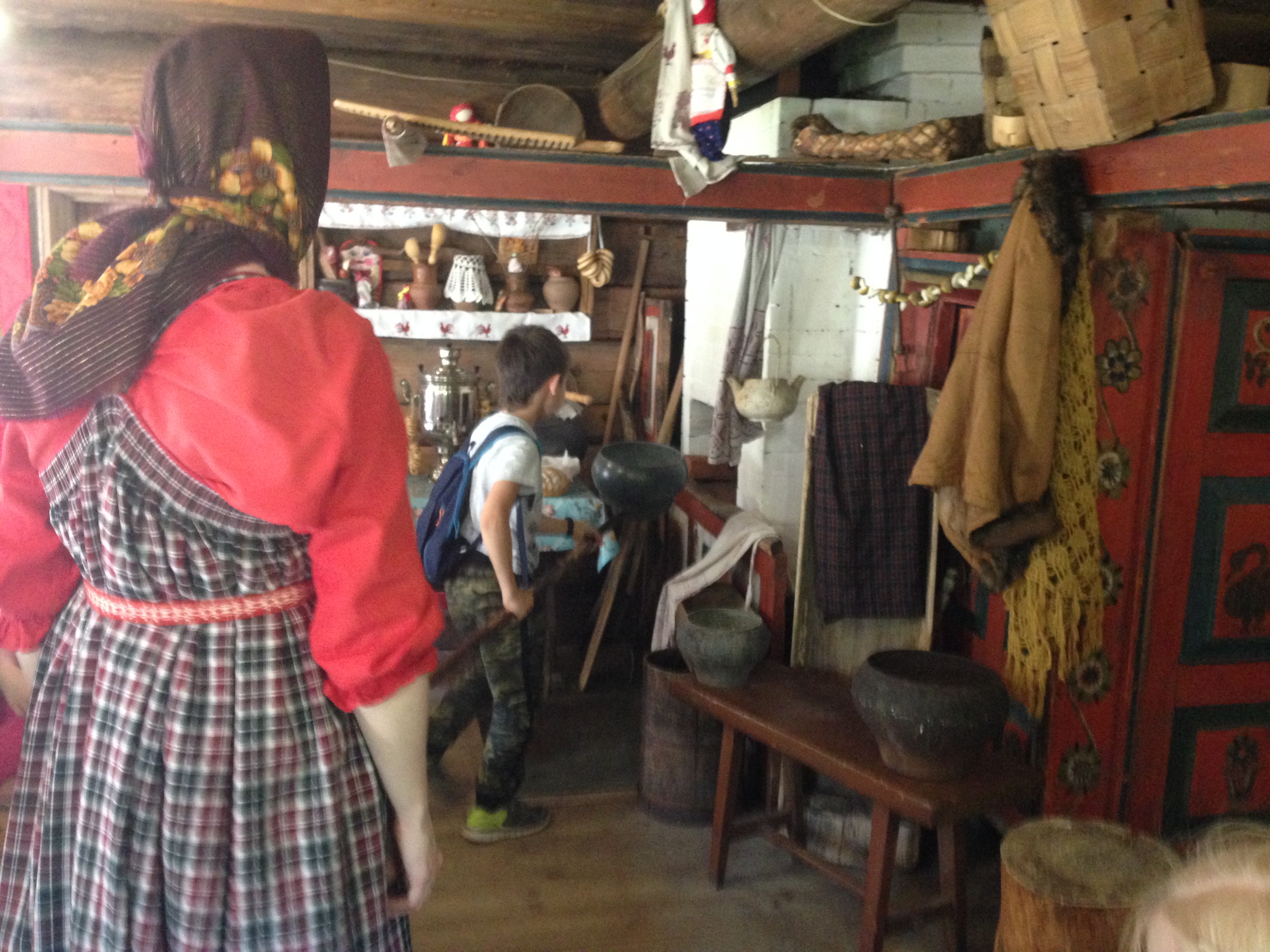 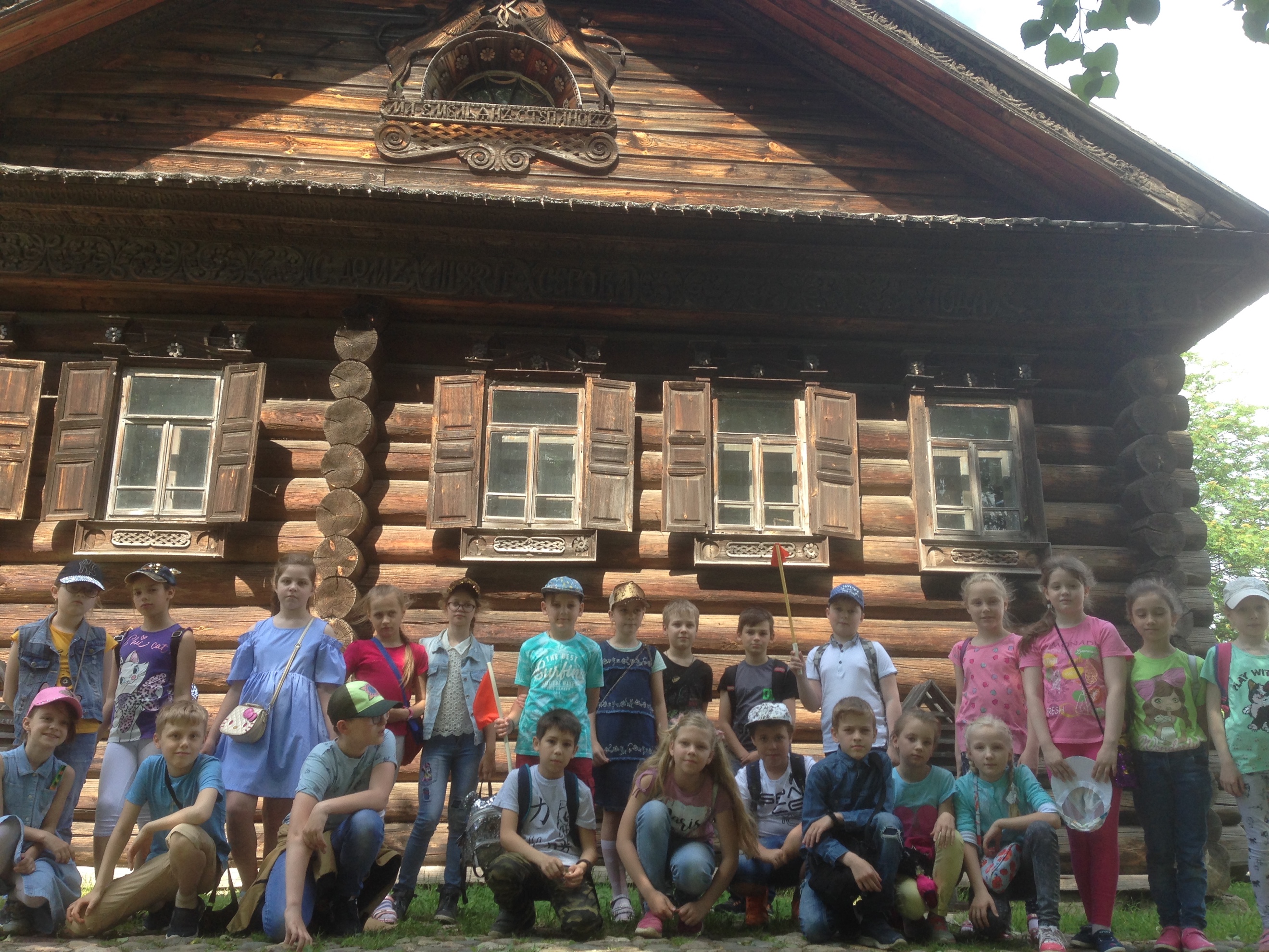 Памятники архитектуры деревянного зодчества 28 памятников народной архитектуры – жилого, культового и хозяйственного назначения. В памятниках открыты для просмотра экспозиции и выставки, раскрывающие особенности жизни крестьян Костромского края.Уникальные экспонаты:Церковь Всемилостивого Спаса 1712 года, Часовня из деревни Большое Токарёво, конец XVIII - начало XIX века, Часовня из деревни Притыкино Шарьинского района, конец XVIII - начало XIX века.Интерактивная программа  «Вокруг печки»Эта информационно-театрализованная программа проводится в экспозиции крестьянской избы. Интерактив представляет по форме «деревенские посиделки», и сопровождается рассказом о жизни, быте и традициях крестьянской семьи. Участники попробовали  выполнить различные виды домашних работ: достать ухватом чугунок из печки, погладить белье «деревянным утюгом» — рубелем. По окончании программы «чайная церемония» с пряниками.